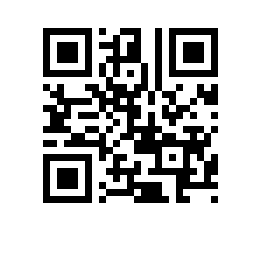 О составе государственной экзаменационной комиссии по проведению государственной итоговой аттестации студентов образовательной программы  Института образования и секретаре государственной экзаменационной комиссииПРИКАЗЫВАЮ:1. Утвердить государственную экзаменационную комиссию (далее – ГЭК) по проведению государственной итоговой аттестации (включая прием итогового экзамена по ) студентов  курса образовательной программы  «Педагогическое образование», направления подготовки, ,  формы обучения в составе:председатель ГЭК – , ,члены ГЭК: - , ,- , ,- , ,- Смирнова Н.В., кандидат педагогических наук, доцент, руководитель департамента иностранных языков НИУ ВШЭ в Санкт-Петербурге,- , ,- Альшин Р., директор по контенту в Uchi.ru.секретарь ГЭК – , .